Comunicato stampaPALAZZANI.EU S.p.A.Rubinetterie e sistemi docciawww.palazzani.euPalazzani.eu presenta MIS:la collezione dalle linee slanciate disegnata da Antonio BulloAttraverso prodotti che creano un nuovo “stile dell’abitare” e forniscono soluzioni per garantire un’esperienza quotidiana di benessere, Palazzani.eu descrive un vero e proprio racconto progettuale che definisce il nostro vivere quotidiano.La modernità dei canoni estetici della collezione di rubinetteria e sistemi doccia MIS di Palazzani.eu coniuga ed esprime al meglio l’unione di innovazione di design e perfezione funzionale e l’essenzialità delle sue linee si integra perfettamente con ambienti molto diversi tra loro, mantenendo inalterato il proprio carattere.Disegnata dal designer e docente veneto Antonio Bullo, MIS si caratterizza per la sua linea armoniosa, filante e slanciata che “gioca” con superfici piane e spessori contenuti e che la rende perfetta per arredare spazi bagno contemporanei e moderni.L’innovazione della collezione MIS di Palazzani.eu sta nelle potenziali soluzioni stilistiche e funzionali capaci di soddisfare qualsiasi necessità dell’utente, dell’architetto e del progettista di interni, ma soprattutto nella finitura di tutti gli elementi della collezione con l’innovativa PVD COLOR TECHNOLOGY_PALAZZANI che, oltre a donare all’oggetto caratteristiche estetiche superiori, è particolarmente indicata  per tutti quei prodotti innovativi e tecnicamente avanzati che necessitano di elevate prestazioni di resistenza all’abrasione, al graffio e alla corrosione.La PVD COLOR TECHNOLOGY_PALAZZANI è, inoltre, inattaccabile da solventi, acidi o alcali e da prodotti anticalcare, è inalterabile dalla luce (UV: 2400 ore - UNI 9397) e conferisce ai prodotti un’eccezionale durezza superficiale (2000/2500 HV).Per contribuire ad aumentare il valore di ogni rubinetto e per conferirgli ulteriori caratteristiche innovative e di pregio, Palazzani.eu ha fatto della funzionalità un suo fiore all’occhiello, garantendola attraverso una serie di innovativi ed esclusivi sistemi come, ad esempio, il sistema da incasso universale Unico®, il sistema di regolazione della temperatura Acquaclima® (per ottenere un flusso d’acqua costante alla temperatura desiderata), il sistema Easy-clean® (per rimuovere facilmente il calcare), lo speciale dispositivo Drop-Stop® (per impedire all’acqua di penetrare attraverso il foro di passaggio del flessibile nella rubinetteria sopra bordo vasca o per i saloni dei parrucchieri), il kit Acquagreen® (per ridurre i consumi d’acqua del rubinetto) e il sistema No-hot® (per mantenere il rubinetto a temperatura mite, anche durante l’uso prolungato di acqua calda).I processi produttivi Palazzani.eu si caratterizzano per l’altissima qualità delle materie prime utilizzate e per le lavorazioni effettuate con l’utilizzo di macchinari di ultimissima generazione ad alto tasso di riciclabilità ed ecosostenibilità, come l’impianto galvanico di ultimissima generazione per la cromatura trivalente - completamente priva di elementi cancerogeni e sicura per la salute e per l’ambiente - gli innovativi processi di depurazione che riducono al minimo l’impatto sull’ambiente in ottemperanza a tutti i più severi test imposti dagli enti di certificazione internazionali, fino al packaging interamente riciclabile.A garanzia di un totale Made in Italy, l’intero ciclo di produzione di tutti i componenti - dalle lavorazioni meccaniche ai trattamenti superficiali anche speciali e lucidatura, dal montaggio, al collaudo, fino all’imballaggio con packaging interamente riciclabile – sono totalmente realizzate nello stabilimento di Casalmorano (CR).Immagini disponibili (photo credit: Walter Monti)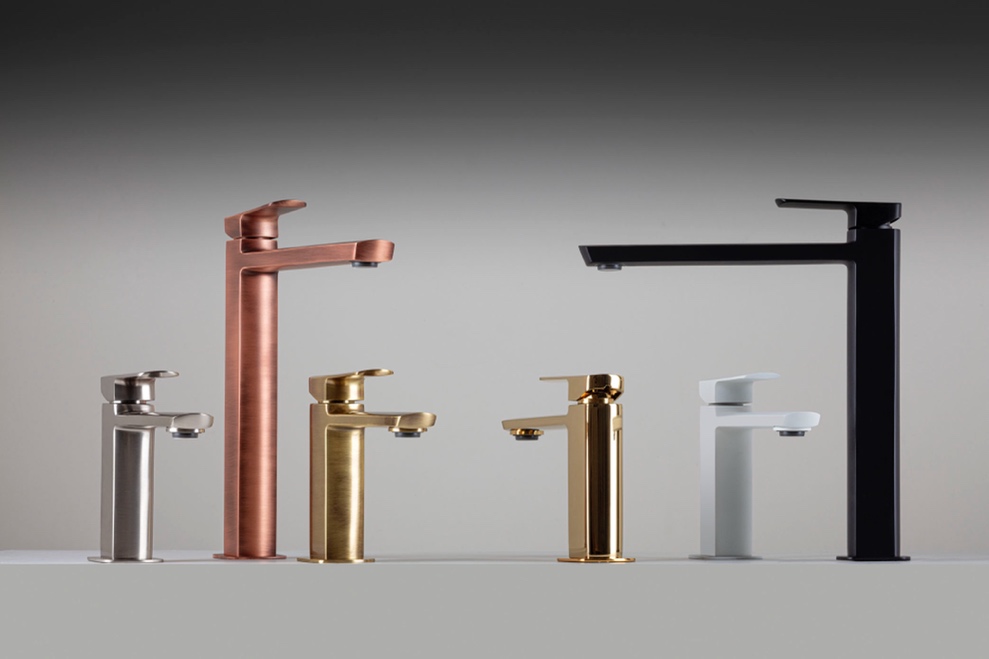 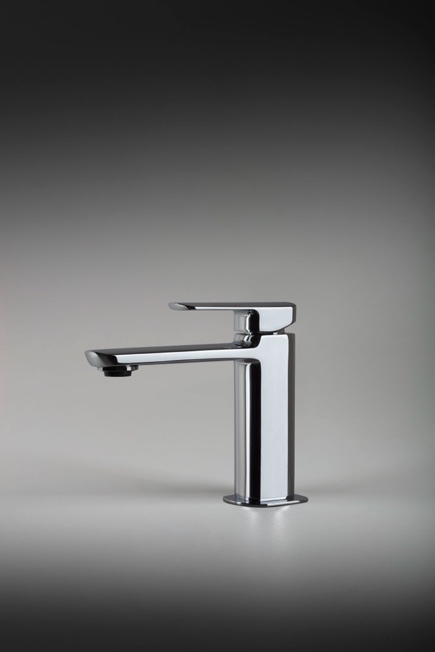 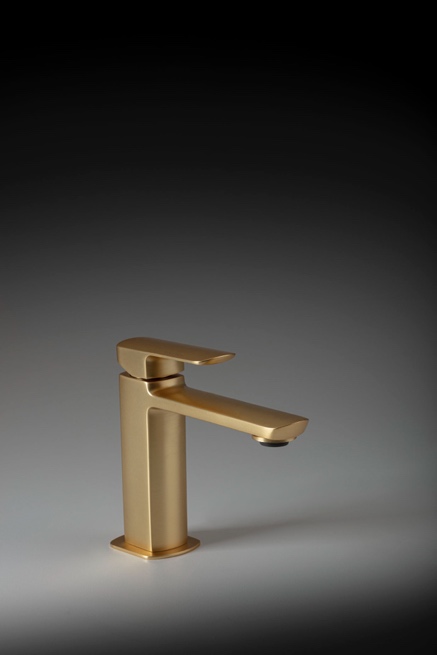 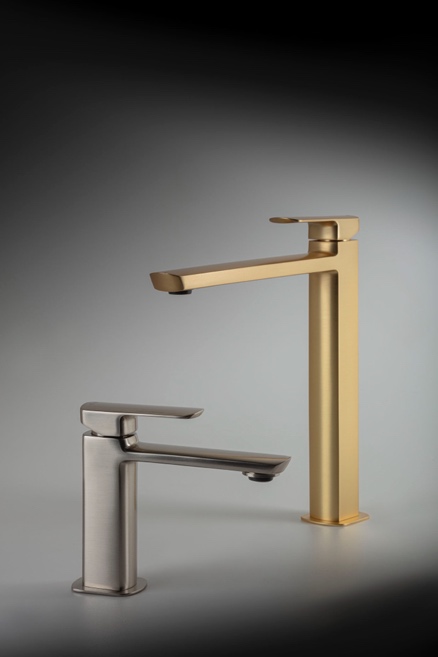 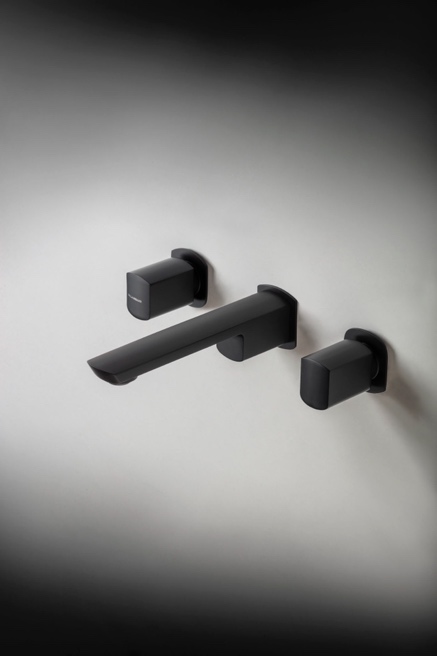 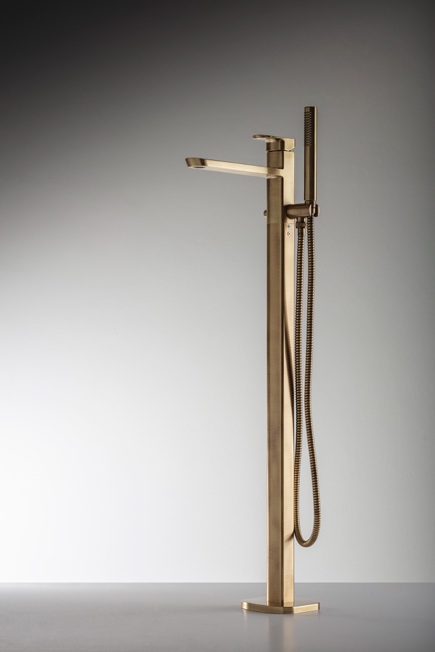 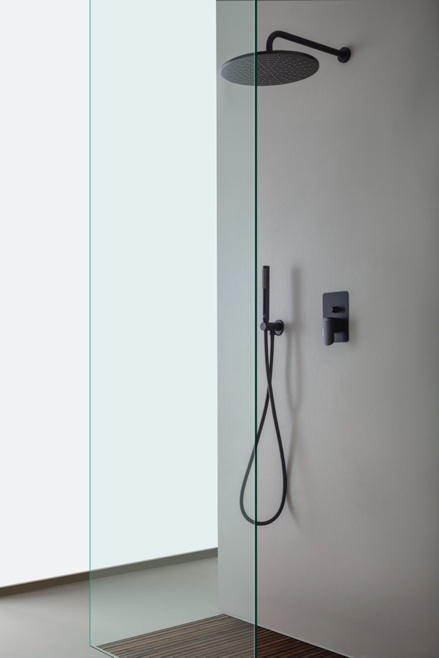 